МУНИЦИПАЛЬНОЕ КАЗЁННОЕ ДОШКОЛЬНОЕ ОБРАЗОВАТЕЛЬНОЕ УЧРЕЖДЕНИЕ ДЕТСКИЙ САД КОМБИНИРОВАННОГО ВИДА №10(МКДОУ д/с комбинированного вида №10)301602, Россия, Тульская область, Узловский район, город Узловая, улица Горького, дом 7Телефон: (48731)6-37-02Эл. почта: mkdouds10.uzl@tularegion.orgПерспективный план мини-музея «Русская изба»Узловая, 2020 г.Перспективный план мини-музея «Русская изба»старший дошкольный возраст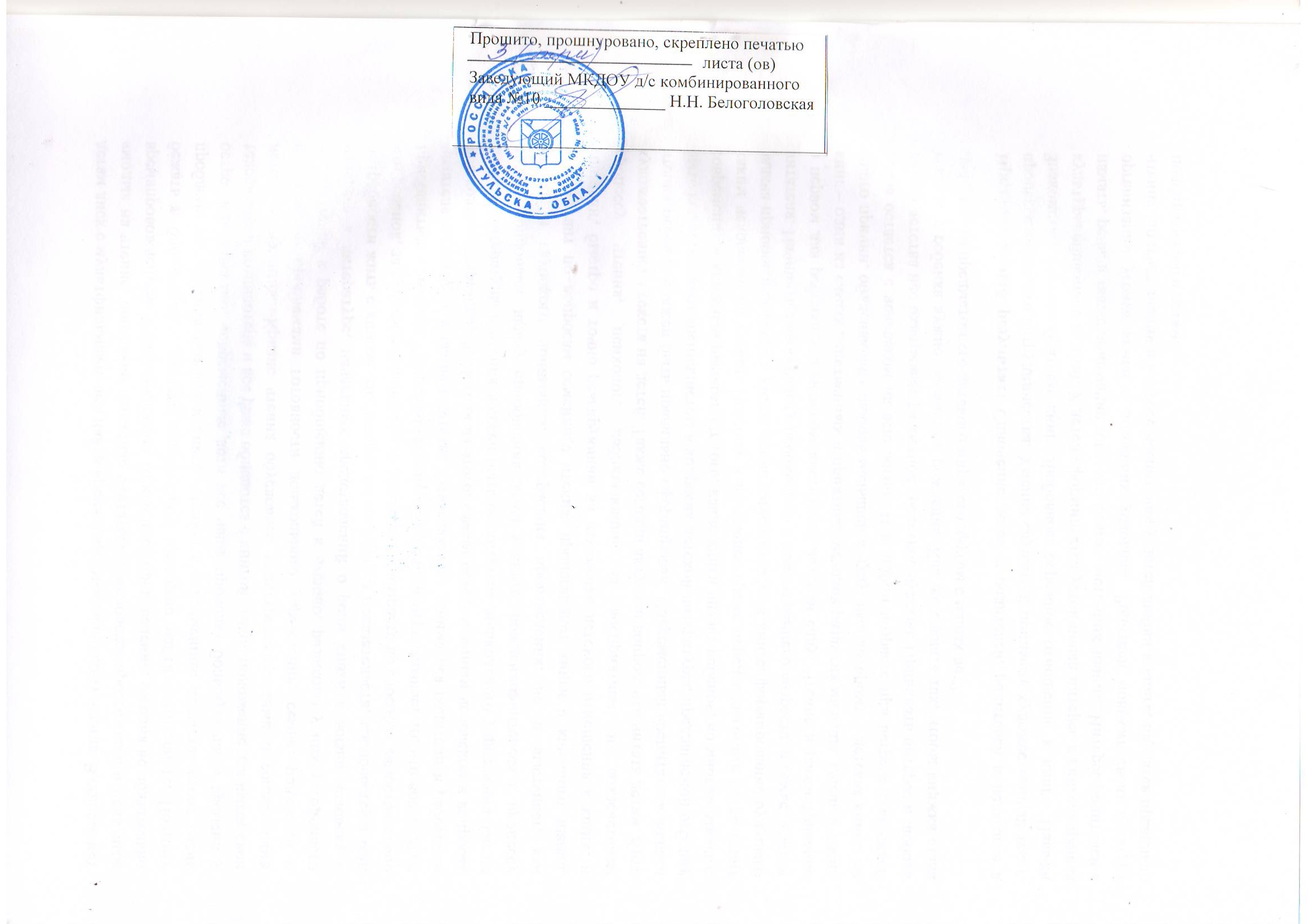 ПРИНЯТпедагогическим советомпротокол от 07.08.2020 № 1	УТВЕРЖДЁНприказом по МКДОУ д/с комбинированного вида № 10от 07.08.2020 № 59-дМесяцТемаПрограммное содержаниеРабота  с детьмиРабота  с детьмиРабота  с детьмиРабота с родителямиМесяцТемаПрограммное содержаниеОрганизо-ванная деятель-ность с детьмиСовмест-ная деятель-ностьСамостоя-тельная деятель-ностьРабота с родителямисентябрьОбзорная экскурсия «Своя хатка – родная матка»Познакомить детей с жилищем русского человека, предметами старины, научить отличать их по внешнему виду от современных. Формировать представления о строительстве русской избы. Обогащать словарь детей названиями и выражениями русского словаря. Воспитывать интерес к музейному искусству.Познавательная деятельность «Своя хатка – родная матка», прослушивание записи «Как у наших, у ворот», «Ах, вы сени», разучивание пословиц о трудеконструирование макета русской избы из деревянного строителяДидактические игры: «Загадки и отгадки», «Вчера и сегодня», Дидактические игры: «Построй избу», «помоги плотнику»Анкетирование родителей по проблеме патриотического воспитания. Выступление на родительском собрании «Мини-музей как развивающая образовательная среда»октябрь«Печка – сердце русской избы»Расширять представления детей о русской печи, ее предназначении. Учить пользоваться ухватом. Обогащать словарный запас ребенка старинными русскими словами. Рассматривание иллюстраций печи в русских народных сказках. Чтение фрагмента сказки «По щучьему веленью». Воспитывать коммуникативные качества.Познавательная деятельность в мини - музее, д/игра «Укрась печку узором»лепка горшков из пластилинаСюжетно-ролевая игра «Изба, семья»Помощь в пополнении мини-музея  новыми экспонатами. ноябрь«Печки-лавочки» Познакомить с предметами быта: стол, лавки, люлька, сундук. Расширять представления детей о старинной русской мебели и предметах обихода. Развивать любознательность, интерес к историческому прошлому. Воспитывать эстетические чувства, интерес к народному быту.Экскурсия в мини-музей, отгадывание загадок о предметах быта.Коллективная аппликация на тему «Русская печка–матушка»Обыгрывание ситуаций с атрибутами, рассматривание иллюстраций избы с предметами декорацийКонсультация «Воспитание нравственно-патриотических чувств в семье»декабрь«Побалуемся чайком»Познакомить детей с церемонией чаепития русского народа, предназначении чая. Расширять знания о самоваре. Воспитывать коммуникативные качества.совместная деятельность «Чаепитие», рисование «Посуда»Придумывание сказки о превращениях «Во времени самовара»Обыгрывание ситуаций с атрибутами (посуда, самовар), рисунки на тему «Чаепитие у бабушки»Организация выставки-ярмарки «Испекли мы каравай» (досуг с привлечением родителей)январь«Хорошо у нас в светелке»Знакомить с прошлым иголки, прялки, рукоделием ручной работы.  Развивать эстетические чувства. Формировать трудолюбие. Воспитывать уважительное отношение к труду. Экскурсия в мини-музей, отгадывание загадок о предметах старинного быта, словесная игра «Узнай по описанию»Рассматривание кружев, вышитых полотенец, скатертей. С/р игра «Соберем красавице приданное»С/ролевая игра «Интервью о русских мастерицах», Д/игра «Чудо сундучок» Диспут «Трудовая деятельность старших дошкольников. За или против»февраль«Русский народный праздник Масленица»Познакомить детей с русским народным праздником «Масленица», праздничными блюдами, которые готовили в старину, способами их приготовления. Воспитывать коммуникативные качества, интерес к народным праздникам.Познавательная деятельность «В меду да масле и лапоть съешь». Сравнение старинных блюд с современными.Д/игра «Приготовь кашу», коллективная работа из глины «Праздничный стол», чтение русской народной сказки «Каша из топора»Изготовление чучел из тряпочек и ниточек, рассматривание изображений с масленичными гуляниями, игра-драматизация по рус. нар. сказке «Каша из топора», п/и «Два Мороза»Привлечение родителей к помощи  в организации и проведении детского праздникамарт«Как рубашка в поле выросла»Формирование у детей представлений  о выращивании, последовательности обработки льна. Знакомить с традиционными видами росписи. Учить сравнивать и выделять отличительные особенности старинных и современных полотенец, одежды. Воспитывать трудолюбие.Познавательная деятельность, д/и «Волшебная цепочка», рассматривание иллюстраций по теме.Рисование на тему «Полотенце», знакомство со сказкой «Как рубашка в поле выросла», Рассматривание приспособлений для ткачих, репродукций о весне, п/игра «Мужичок», слушание «Голоса птиц»Консультация: «Приобщение детей к истокам народной культуры».апрель «Любят в праздники рядиться наши русские девицы»Знакомство с русским национальным женским и мужским костюмом (рубаха, сарафан, юбка, платок, опоясок, кокошник, кафтан, лапти  и др.), головным убором, обувью. Учить различат и называть старинные предметы гардероба. Знакомить с узорами, которыми украшали одежду в старину. Воспитывать эстетические чувства.Украшение кафтана и кокошника  узорами.Д/игра «Выложи узор на сарафане», отгадывание загадок об одежде, посещение экспозиции «Куклы в народных костюмах»Рассматривание иллюстраций с русским национальным женским и мужским костюмом, головной убор, обувь. Отгадывание загадок об одежде.Посещение вместе с детьми выставки.Совместное составление с детьми рассказов об экспонатах выставки.май«Семья и родной дом»Знакомить с взаимоотношениями в семье на Руси. Учить понимать родственные связи, свою роль в семье, воспитывать принадлежность к своему роду, Расширять представления детей о старинных семейных обычаях, связанных с рождением ребенка. Воспитывать интерес и уважение к истории и культуре русского народа, к предметам национального рукоделия.Игра-инсценировка «Семь я», рассматривание семейного сундука с принадлежностями (одеждой, оберегами, поясами и т.д.) Инсценировка сказки «Сестрица Аленушка и братец Иванушка», продуктивная деятельность: изготовление альбома «Семейные традиции»Деятельность в уголке ряжения.С/ролевая игра в русской избе «Моя семья»Конкурс совместных рисунков «Моя семья»